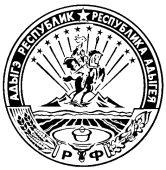 МИНИСТЕРСТВО ФИНАНСОВ РЕСПУБЛИКИ АДЫГЕЯП Р И К А ЗОт 01.08.2016                                                                                                      № 149-Аг. МайкопВ соответствии с частью 3 статьи 45 Федерального закона от 27 июля 2004 г. № 79-ФЗ «О государственной гражданской службе Российской Федерации» п р  и к а з ы в а ю:Утвердить прилагаемый Перечень должностей государственных гражданских служащих Министерства финансов Республики Адыгея, которым устанавливается ненормированный служебный день.       Министр							  	Д.З. ДолевУтвержден приказом Министерства финансов Республики Адыгеяот 01.0.2016  г. №149-АПеречень должностей государственных гражданских служащих Министерства финансов Республики Адыгея, которым устанавливается ненормированный служебный день Ведущая группа должностейВедущий консультантКонсультантСтаршая группа должностейГлавный специалист - экспертВедущий специалист - экспертСпециалист - экспертСтарший специалист 1 разрядаМладшая группа должностейСпециалист 1 разрядаОб утверждении Перечня должностей государственных гражданских служащих Министерства финансов Республики Адыгея, которым устанавливается ненормированный служебный день